MUNICIPIO DE EL GRULLO, JALISCO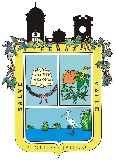 TESORERIA MUNICIPALRELACION DE INGRESOSFECHACONCEPTO DEL INGRESOIMPORTEJUNIO 2015IMPUESTOS            340,782.28 JUNIO 2015DERECHOS            497,359.69 JUNIO 2015PRODUCTOS              99,213.79 JUNIO 2015APROVECHAMIENTOS            273,451.54 JUNIO 2015PARTICIPACIONES         3,799,488.73 JUNIO 2015APORTACIONESJUNIO 2015CONVENIOSJUNIO 2015INTERES Y/O RENDIMIENTOSJUNIO 2015TOTALES         5,010,296.03 INGRESOS PROPIOS         1,210,807.30 